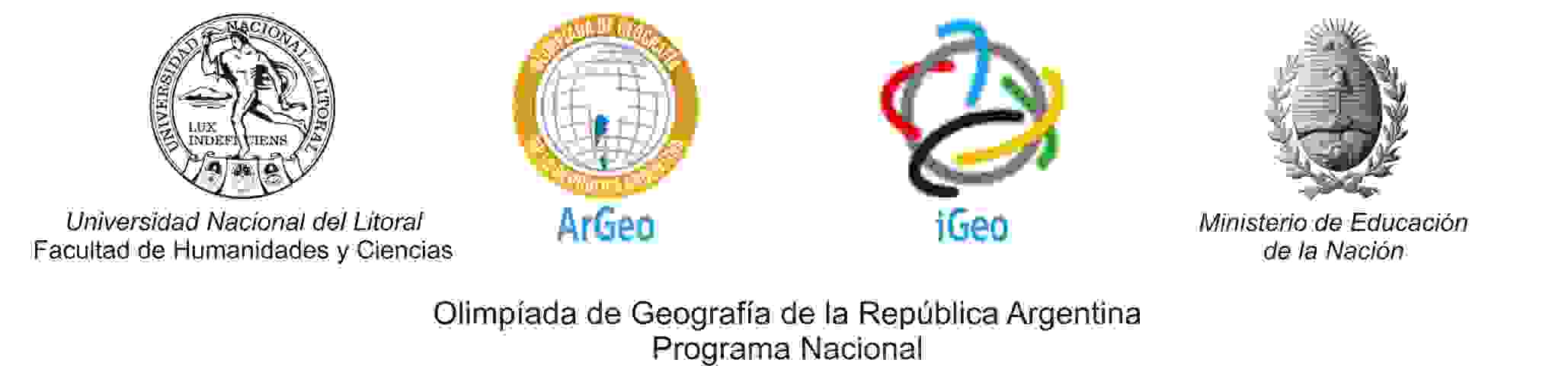 ACTA - Instancia JURISDICCIONAL 2021COMPLETAR con los Puntajes de la Instancia JURISDICCIONALCategoría ACategoría BLas Actividades de Evaluación deben REMITIDAS a: Programa Nacional Olimpíada de Geografía de la República Argentina - ArGeoAcadémica Prof. Dra. Blanca A. Fritschy. Ciudad Universitaria. Paraje El Pozo. C.P. 3000 Santa Fe – Argentina.Final del formularioInstitución:CUE:CATEGORÍAA  –B Jurisdicción y localidad: E-mail:Docente:  Apellido y nombres:DNI:E-mail:Tel:Apellido  Nombre/sDocumentoColegialJurisdiccionalNacionalObservacionesDocente:  Apellido y nombres:DNI:E-mail:Tel:Apellido  Nombre/sDocumentoPuntajeColegialJurisdiccionalNacionalObservaciones